Игры Воскобовича: когда соединяются головоломки и сказкиВ последние годы психологи всё чаще говорят о проблеме «перезанятости» детей. В связи с этим родители и педагоги обращаются к развивающим технологиям, которые основываются на игре. Важнейшие принципы дошкольного обучения — интерес, познание, творчество — лежат в методике Воскобовича. Эти игры открывают удивительные сказочные миры, полные ценных знаний!Современные родители теряются перед витринами детских магазинов — такое обилие игрушек, пособий и наборов для творчества! А в начале 90-х годов прошлого века сложно было найти качественные и полезные для развития игрушки. Во время перестроечного дефицита петербургский инженер физик — Вячеслав Владимирович Воскобович — решает создать действительно развивающие и доступные игрушки для своих сыновей.В первых игровых пособиях Воскобовича преломились идеи Никитиных и Зайцева («Геоконт», «Складушки»). Занятия с кубиками и трансформерами дополнились сказочным наполнением, появились волшебные персонажи.В 1999 году педагогические идеи и разработки были признаны Комитетом образования Санкт-Петербурга. Официально была утверждена авторская технология «Сказочные лабиринты игры» — поэтапное знакомство ребёнка с играми и постепенное усложнение заданий.Сейчас методика Воскобовича предполагает использование развивающей предметно-пространственной среды («Фиолетовый лес», «Коврограф Ларчик»). Основных игр насчитывается около 50, а приложений к ним — более 200. Тьюторский центр проводит конференции и вебинары по знакомству с играми Воскобовича, издаются методические пособия для педагогов и родителей.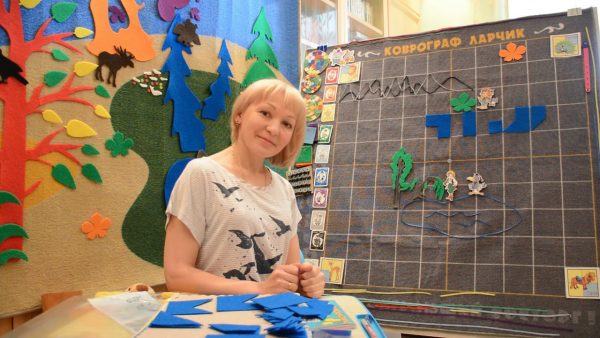 Технология Воскобовича основывается на создании особой предметной среды, в которой ребёнок с удовольствием фантазирует и исследует мирОтличие от других методик раннего развитияТехнология Воскобовича запатентована. Уникальность играм с кубиками, фигурками и шнурками придаёт сказочное сопровождение. Причём не существует готовых текстов, который педагог зачитывает детям. Есть рекомендации, как при помощи волшебных животных и гномиков сложить сюжет, который заинтересует малыша и мотивирует к поиску новой информации. Пожалуй, это единственная методика на постсоветском пространстве, которая опирается на детскую фантазию.Цель технологии Воскобовича — построение педагогического процесса, способствующего интеллектуально-творческому развитию детей в игре. Достоинства методики налицо:Установление комфортного общения взрослого с ребёнком, занятия проходят непринуждённо.Игры подходят для детей от 1 года до 7 лет, задания предполагают усложнение.Технология направлена на всестороннее развитие ребёнка: совершенствуются умственные и творческие способности.К минусам можно отнести разве что невозможность изготовить все игровые материалы своими руками.Таблица: игры для младших дошкольников (1–3 года)Таблица: игры для детей 4–7 летИгры Воскобовича имеют широкий возрастной диапазон. С годовалыми малышами занимаются простой сортировкой предметов. Будущим первоклассникам будет интересно познавать мир цифр и букв. Играть можно и дома, и в образовательном учреждении.Универсальность игровых пособий состоит и в возможности проводить занятия в разных формах:индивидуальной,групповой,в подгруппе.Ко всем игровым материалам Воскобовича составлены методические рекомендации. Педагогам обязательно к ознакомлению авторское объяснение игр. Готовых сказочных рассказов может не существовать, но автор даёт ключи, как заинтересовать ребёнка — рассказом и игровыми предметами.Сначала малыш знакомится со сказочными героями. Затем устраивается совместная с педагогом деятельность. Освоение игровых приёмов происходит постепенно, нужно быть чутким к способностям и индивидуальному темпу воспитанника.Игры Воскобовича требуют от детей внимательности и зачастую усидчивости. Чем младше дети, тем быстрее они теряют интерес и устают. Необходимо чередовать развивающие игры с музыкальными и динамическими паузами.В старших группах детского сада игры Воскобовича включают в занятия: по математике, развитию речи, изучению окружающего мира.Когда ребятами освоены принципы игры с фигурами (конструирование различными способами), пособия Воскобовича рекомендуется хранить в игровом уголке, чтобы дети использовали их в самостоятельной деятельности.Игровые пособия Воскобовича отвечают требованиям современной системы образования. С их помощью создаётся комфортная среда, в которой дети развивают мыслительные и творческие способности. Игры с геометрическими фигурами и кубиками не становятся рутинным занятием, ведь действия сопровождаются сказочными сюжетами. И проблемы перед детьми ставятся не только учебные, в играх Воскобовича малыши расширяют понятия о добре, дружбе, счастье.Название игрыВариантыПример игрового задания«Фиолетовый лес»Игры на различение по размеру (листья, животные),игры на различение по цвету (листья, фрукты, овощи, животные),игры на классификации (животные леса, водные животные, птицы, насекомые, посуда, одежда, овощи, фрукты),игры-дорожки, игры-домики,игры-прятки.На игровом поле закреплены изображения гномиков различных цветов. Перед сказочными героями — стол. Каждый малыш выбирает себе гномика и должен поставить (прикрепить) перед ним на столе блюдце, чашку и ложку того же цвета.
Такое упражнение прорабатывает лексическую тему «Посуда», развивает восприятие цвета и формы.«Эталонные фигурки Ларчик»Крепление нужных фигур по цвету, форме, размеру,игры со сказочными персонажами, в том числе Радужными гномами,конструирование по образцу.Ребёнку показывают образец машинки (два квадрата — салон, круги — колёса) и сообщают, что для Гномика нужно сложить такую же машинку, но другого цвета.«Волшебная восьмёрка»Игры на развитие мелкой моторики (палочки ищут и устанавливают в кинетическом песке, крупе),конструирование по схеме или образцу.Важно!
Для младших дошкольников схемы и образцы должны быть в масштабе 1:1.
Воспитатель показывает схему заборчика из элементов восьмёрки. Детки раскладывают дощечки в той же последовательности.«Фонарики»Рамка-вкладыш,знакомство с геометрическими фигурами,конструирование по схеме или образцу.Педагог прячет под рамку изображение животного и просит ребят найти его при помощи вкладышей-фонариков.«Черепашки»Пирамидки,дорожки по размеру или цвету,заборчик,семейка черепашек,конструирование по трафарету.Малыш раскладывает черепашек семейками: одного цвета папа, мама и малыш.«Кораблик Плюх-Плюх»Пирамидка,бусы,сенсорный материал для поискового задания.В лесу поселилась злая ведьмочка. Чтобы задобрить её и показать прелесть дружбы, дети делают бусы: нанизывают элементы кораблика на шнурок.«Чудо-соты», «Чудо-соты»Рамки-вкладыши,сортировка по цвету,конструирование по схеме.По сюжету сказки малыш складывает цветок по схеме. Используется заданный цвет сот (будет подарок одному из Радужных гномов).«Коврограф Ларчик»Игры на развитие мелкой моторике,сортировка элементов по цветам, величине, форме,конструирование по образцу или схеме.На ковролине закрепляется изображение дерева с птицами. Каждый ребёнок по схеме конструирует кормушки, затем прикрепляется в них «зёрна» заданного цвета.НазваниеВарианты игрыПример задания«Коврограф Ларчик»Составление узоров, геометрических фигур, картинок,графический диктант,игры с Радужными гномами (в прятки, отличия).Ребёнок распределяет между персонажами яблочки, затем считает, у кого сколько, пробует определить количественную разницу.«Теремки Воскобовича»Игры на слияние гласных и согласных звуков:паровозик,перевёртыши,игры на складывание слогов,игры на складывание слов.Ребёнок отгладывает загадку (ко-ро-ва), а следующие вопросы будут менять по одному слогу в словах (ко-ро-на, во-ро-на, во-ро-та).«Игровизор»Игры на развитие кисти:обведи,заштрихуй,Игры на запоминание графического образа букв, цифр,лабиринты.Педагог называет слова, ребёнок определяет буквенный состав и проходит лабиринт при помощи маркера так, чтобы сложилось названное слово.«Двух/четырёхцветные квадраты Воскобовича»Складывание фигур по словесной модели,моделирование объёмных фигур,сочинение сказки по фигурам.«Геоконт Малыш»Создание геометрических фигур по образцу,сложение симметричных фигур,построение фигуры по словесной модели.Помоги ворону Метру сделать гнёзда для зимующих птиц.«Чудо-крестики 2»Складывание элементов в целую фигуру,составление модели по образцу:линейные фигуры (башня, дорожки),сложные (дракон, солдат).Дети обводят детали чудо-крестиков, каждый складывает из них картинку (куда поведёт воображение) и сочиняет собственную историю.«Кораблик Брызг-Брызг»Игры с цифровым рядом,сортировка,простой счёт,игры на внимательность.Капитан Гусь даёт ребятам-матросам команды, сколько флажков повесить на мачты, сколько снять. Матросы отчитываются о количестве флажков и их цвете на мачтах, называя порядковые номера.«Прозрачный квадрат»Сортировка пластин,конструирование,составление рассказа-описания или сюжетного рассказа.Ребёнок играет со льдинками озера Айс (синими деталями): находит лишнюю в ряду, придумывает продолжение цепочки, находит общее у фигур.«Логоформочки 5»Конструирование (вершки и корешки),раскраски (обводить, раскрашивать, рисовать).Педагог показывает ребёнку фигуру, просит посмотреть, из каких деталей она состоит. Задачей ставится собрать только вершки или корешки фигуры.